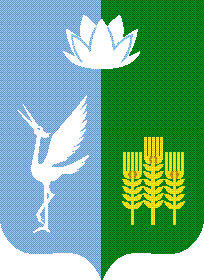 ИЗБИРАТЕЛЬНАЯ КОМИССИЯЧКАЛОВСКОГО СЕЛЬСКОГО ПОСЕЛЕНИЯ
СПАССКОГО МУНИЦИПАЛЬНОГО РАЙОНАРЕШЕНИЕс. Чкаловское
Об определении графика работы избирательной комиссии Чкаловского сельского поселения Спасского муниципального района на период выборов главы Чкаловского сельского поселения Спасского муниципального района и депутатов муниципального комитета Чкаловского сельского поселения Спасского муниципального района В соответствии со статьями 10, 10.1, 24 Федерального закона «Об основных гарантиях избирательных прав и права на участие в референдуме граждан Российской Федерации», статьями 11, 11(1), 27 Избирательного кодекса Приморского края, муниципальная избирательная комиссия Чкаловского сельского поселения Спасского муниципального районаРЕШИЛА:В целях обеспечения избирательных прав граждан на период выборов главы Чкаловского сельского поселения Спасского муниципального района и депутатов муниципального комитета Чкаловского сельского поселения Спасского муниципального района, назначенных на 13 сентября 2020 года, определить график работы избирательной комиссии Чкаловского сельского поселения Спасского муниципального района  в период с 03 июля 2020 года по 03 сентября 2020 года – в рабочие дни с 16.00 часов до 20.00 часов, в выходные дни с 10.00 часов до 14.00 часов.Опубликовать данное решение в средствах массовой информации Чкаловского сельского поселения в газете «Родные просторы» и на официальном сайте администрации Чкаловского сельского поселения Спасского муниципального района в информационно-телекоммуникационной сети Интернет в разделе «Муниципальная избирательная комиссия».Направить в муниципальную избирательную комиссию Спасского муниципального района, в территориальную избирательную комиссию и Избирательную комиссию ПК для размещения на сайте.Контроль исполнения настоящего решения возложить на председателя комиссии М.А.Макаренко.Председатель комиссии 						М.А. МакаренкоСекретарь комиссии							О.В. Нефедьева03.07.2020№5/7